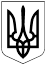 БЕРЕЗАНСЬКА МІСЬКА РАДАБРОВАРСЬКОГО РАЙОНУ КИЇВСЬКОЇ ОБЛАСТІРІШЕННЯтридцять четвертої сесії восьмого скликанняПро зобов’язання укладеннядоговорів оренди земельних ділянок несільськогосподарськогопризначення комунальної власності З метою ефективного та раціонального використання земель                             м. Березань, залучення додаткових коштів до міського бюджету Березанської міської ради, статтею 377 Цивільного кодексу України, статтями 12, 120  Земельного кодексу України, пунктом  34 частиною 1 статтею 26, статтею 59 Закону України „Про місцеве самоврядування в Україні“, міська рада   ВИРІШИЛА:1. Зобов’язати Товариство з обмеженою відповідальністю „ПОДВІЙНИЙ ЕФЕКТ“ (ідентифікаційний код – 42527453) будівлі якої знаходяться у приватній власності на підставі Витягу з Державного реєстру речових прав на нерухоме майно про реєстрацію права власності від 19.09.2019 у місячний термін з дня отримання рішення  укласти договір  оренди на  земельну ділянку комунальної власності з кадастровим номером 3210400000:07:009:0200, площею 0,1920 га з цільовим призначенням для будівництва та обслуговування будівель торгівлі по вул. Поліська, 64 в м. Березань Київської області. 		1.1. Запропонувати ТОВ „ПОДВІЙНИЙ  ЕФЕКТ“, термін оренди –           49 років та орендну плату у розмірі 5 % від нормативно грошової оцінки земельної ділянки станом на 01 січня 2022 року.2. Зобов’язати Товариство з обмеженою відповідальністю „ПЕРЕСУВНА МЕХАНІЗОВАНА КОЛОНА №3“, (ідентифікаційний код – 34866083) будівлі якої знаходяться у приватній власності на підставі Витягу з Державного реєстру речових прав на нерухоме майно про реєстрацію права власності від 19.09.2019 у місячний термін з дня отримання рішення  укласти договір  оренди на  земельну ділянку комунальної власності по вул. Трубізька, 3Ав м. Березань Київської області з кадастровим номером 3210400000:01:008:0125, площею 0,0589 га цільове призначення земельної ділянки  для розміщення, будівництва, експлуатації та обслуговування будівель і споруд об’єктів передачі та теплової енергії.2.1. Запропонувати ТОВ „ПЕРЕСУВНА МЕХАНІЗОВАНА КОЛОНА №3“, термін оренди – 49 років та орендну плату у розмірі 5 % від нормативно грошової оцінки земельної ділянки станом на 01 січня 2022 року.3.	Зобов’язати Товариство з обмеженою відповідальністю „ПЕРЕСУВНА МЕХАНІЗОВАНА КОЛОНА №3“, (ідентифікаційний код – 34866083) будівлі якої знаходяться у приватній власності на підставі Витягу з Державного реєстру речових прав на нерухоме майно про реєстрацію права власності від 20.09.2019 у місячний термін з дня отримання рішення  укласти договір  оренди на  земельну ділянку комунальної власності з кадастровим номером 3210400000:06:009:0087, площею 0,6200 га з цільовим призначенням для розміщення, будівництва, експлуатації та обслуговування будівель і споруд об’єктів передачі та теплової енергії.3.1. Запропонувати ТОВ „ПЕРЕСУВНА МЕХАНІЗОВАНА КОЛОНА                   № 3“, термін оренди – 49 років та орендну плату у розмірі 5 % від нормативно грошової оцінки земельної ділянки станом на 01 січня 2022 року. 4. 	Зобов’язати Товариство з обмеженою відповідальністю „ПЕРЕСУВНА МЕХАНІЗОВАНА КОЛОНА №3“, (ідентифікаційний код – 34866083) будівлі якої знаходяться у приватній власності на підставі Витягу з Державного реєстру речових прав на нерухоме майно про реєстрацію права власності від 19.09.2019 у місячний термін з дня отримання рішення,  укласти договір  оренди на  земельну ділянку комунальної власності з кадастровим номером 3210400000:03:001:0183, площею 0,0312 га,  цільове призначення для розміщення, будівництва, експлуатації та обслуговування будівель і споруд об’єктів передачі та теплової енергії по вул. Шевченків шлях, 110 Б в                           м. Березань Київської області.  4.1. Запропонувати ТОВ „ПЕРЕСУВНА МЕХАНІЗОВАНА КОЛОНА             № 3“, термін оренди – 10 років та орендну плату у розмірі 10 % від нормативно грошової оцінки земельної ділянки станом на 01 січня 2022 року. 5. Контроль за виконанням рішення покласти на постійну депутатську комісію міської ради з питань земельних відносин, будівництва, архітектури, інфраструктури та інвестицій, комунальної власності, екології, благоустрою (Іванчука Ю.А.) та заступника міського голови з питань діяльності виконавчих органів Мосінзову І.О.Міський голова                                                                    Володимир ТИМЧЕНКО22.02.2022   м. Березаньм. Березань№ 43